Simplifying FractionsLO: To use common factors to simplify fractions. To simplify a fraction to its lowest terms, divide both the numerator and the denominator by the highest common factor.  Example: 12/20 = 3/5, 12 divide by 4 = 3 and 20 divide by 4 = 5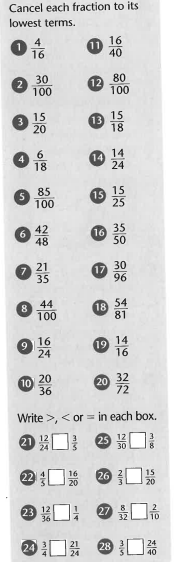 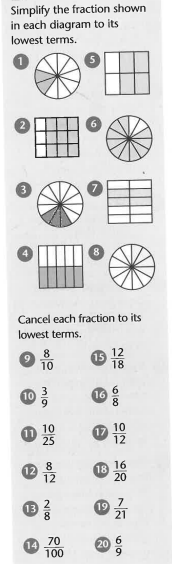 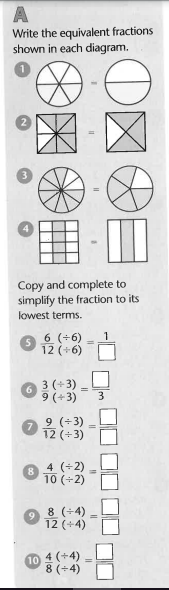 